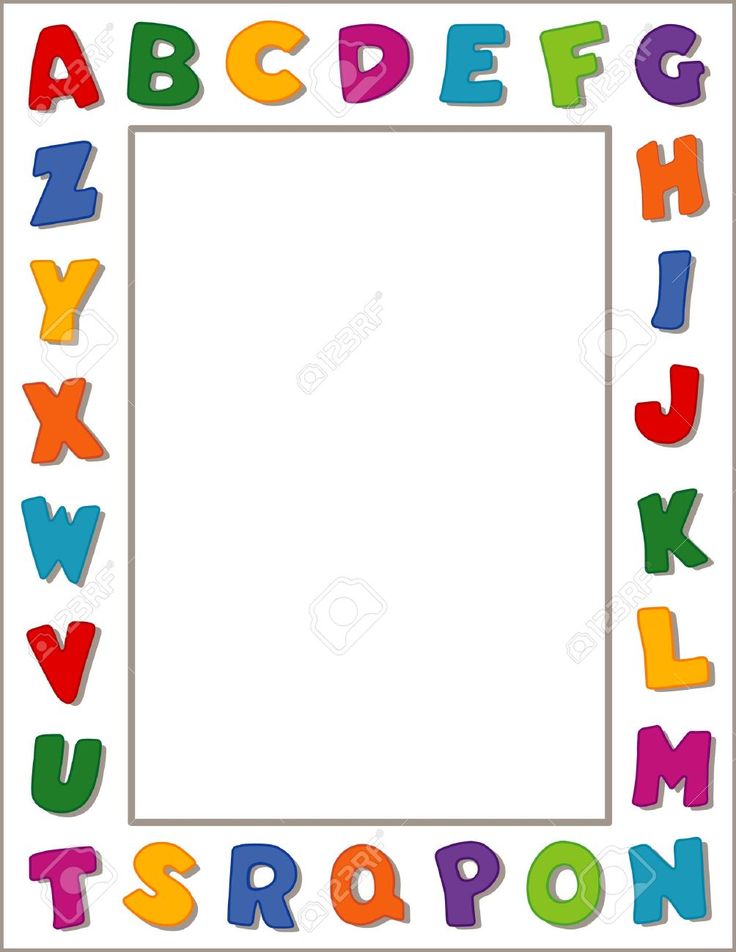                     	Terrific Threes                                            Week of:   March 2nd–6th      Lesson: I Come to Pre-school  Bible Verse:  “We work together” (1 Corinthians 1:24).Letter: Nn       Number: 14	Color:  red	Shape: Circle Purpose: The purpose of this lesson is to help children develop awareness that school is a happy place where they can enjoy learning and playing with their friends.MondayTuesdayWednesdayThursdayFridayArtDrawing with crayonsUsing pencilsTearing paperPainting at the easelRubbing with crayonsNatureCaring for plantsSorting red itemsCaring for classroom petsObserving cuttings rootKeeping our centers neatBooks & ListeningMaking a book about schoolLearning about conceptsTaking care of booksReading about a favorite charactorHearing about schoolBlockStacking blocksBuilding our preschoolTaking care of booksUsing stand up figuresUsing toy vehiclesMusicListening to quite musicUsing a tape playerKeeping the centers neatSinging about schoolClapping along with musicWritingColoring the letter of the weekColoring the number of the week Tracing the letter and number of the weekPracticing writing our namesDoing a worksheetHome LivingCleaning a centerPreparing a snackLooking at catalogsPlaying dress-upWriting messagesKindness Curriculum:Friendship Fruit SoupPlaying in small groupsWorking together =to complete an obstacle courseTaking turns with friendsMaking Friendship Fruit SoupReview of what we have learned